Образование:  высшееНазвание учебного заведения:Южный Федеральный Университет (ЮФУ) Академия Физической культуры и спорта Квалификация:«Физическая культура»Диплом: 106104 0034393 , выдан 02 июля 2019 года Звание: МС РоссииОбщий спортивный стаж : 12 лет (гребля на байдарках и каноэ)МЕТОДИЧЕСКИЙ ПАСПОРТ                                                        Наименование должности: инструктор методист, тренер                     ФИО: Горлова Виктория Викторовна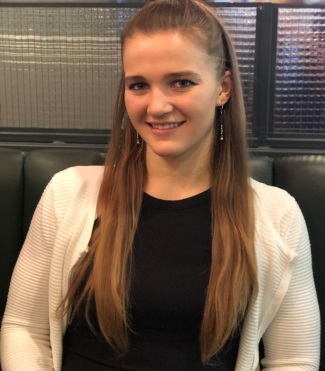 